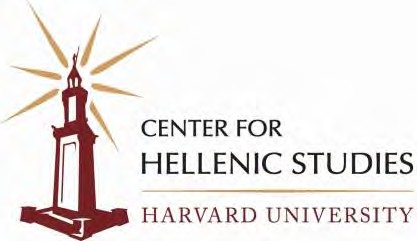 Center for Hellenic Studies, Harvard University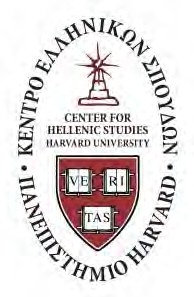 Fellowship in Comparative Cultural Studies in GreeceHarvard Summer Program in Greece, July 2017Harvard’s Center for Hellenic Studies (CHS) is pleased to offer two fellowships to junior faculty members (Adjunct Lecturers, Lecturers or Assistant Professors) of Greek Universities (Schools of Humanities and Social Sciences) to join the Harvard Summer Program in Greece.The Harvard Summer Program in Greece is one of the oldest and most successful Harvard summer study abroad programs. Divided between the seaside town of Nafplio and the city of Thessaloniki, it recently completed its fifteenth year. Founded in 2002 by a team of Harvard-trained scholars in the humanities, and Harvard professor and CHS Director Gregory Nagy as the senior faculty member, the program focuses on the comparative study of cultures, with a particular interest in the legacies of Hellenism and in imperial and post- imperial formations in the eastern Mediterranean.The fellowships aim to attract applicants with an academic background strongly related to the disciplines of Humanities and/or Social Sciences. CHS gives preference to those whose application and cover letter suggest that they would be comfortable working in an intimate, international, multilingual community of scholars. Former experience in similar academic programs/activities in Greece or abroad will be highly appreciated.The fellowship includes:Year-long appointment as CHS Fellow in Comparative Cultural Studies in Greece.Year-long access to all Harvard electronic resources. The fellow will receive an ID and HarvardKey to have access to all digital libraries, available through the Harvard University library system.A week-long stay in Nafplio or in Thessaloniki in July 2017 (dates to be determined). The fellow will join the summer program and interact with the students and the faculty. She/he will attend all seminars taught during that week and address a lecture to the students on her/his area of interest. The Center covers accommodation, transportation (up to 100€), breakfast and dinner, during the fellow’s stay with the program in summer, and offers a stipend (300€) aiming to cover any additional expenses.All interested faculty members must submit the following by midnight February 9th, 2017 (all documents in English):A full CVA letter of intent, explaining why she/he should join the programA short summary of the lecture to be addressed to the studentsOne letter of reference (also in English), which must be received by Monday, February 13th, 2017. The letter must highlight, among others, the applicant’s social skills and ability to interact strongly ina rigorous, multi-cultural environment.All  material  must  be  submitted  electronically,  under  the  following  link:  http://wp.chs.harvard.edu/chs-  forms/application-chs-ccs-fellowships/After the deadline expires, the committee (consisting of CHS and CCS faculty) will evaluate all applications, proceed with interviews, and select the fellows. CHS might contact applicants for additional information during the selection process.Παλαιό Δημαρχείο, Πλατεία Φιλελλήνων και οδός Όθωνος, 21 100 Ναύπλιο+30 27520 47030 tel  | +30 27520 47039 faxhttp://chs.harvard.edu  | chsnafplion@chs.harvard.edu http://www.facebook.com/chsgr  | https://instagram.com/chsgreeceHarvard Summer Programin Nafplio and Thessaloniki, Greece Summer 2017 (June 24 – July 30, 2017)The Comparative Cultures Seminar (“CCS”) is one of the oldest and most successful Harvardstudy-abroad programs. The CCS is fundamentally interdisciplinary, combining historical, literary, philosophical, and linguistic approaches to cultural exchange. The pedagogical model is interactive and research-driven, with several faculty members and students exchanging ideas around the seminar table, making it a real laboratory for comparative and collaborative thinking. The program’s cross-cultural focus is matched by the diversity of its participants. Since the summer of 2002, when it was launched, a total of over 275 students from the four corners of the world have come to Greece, for an intensive five- week course on the theme of “People and Ideas on the Move in the Eastern Mediterranean, Antiquity to the Present.”The program lasts five weeks, the first four of which are devoted to seminar classes. The CCS meets twice daily, for two hour-sessions, Monday to Thursday. The curriculum consists of eight interrelated week-long classes that provide a diachronic and comparative approach to cross-cultural exchange. At the end of every week, students submit a response paper for each of the two classes they have attended. Weekend excursions take us to some of the most important archaeological and historical sites of Greece. The fifth week is devoted to research and the writing of the final paper.The program receives generous support from the Center for Hellenic Studies, Harvard University. This support regards several aspects of the program. A vital contribution is the fellowship that the Center awards to a junior faculty member coming from Universities in Greece, which will allow the fellow to interact with colleagues and students from all over the world.For more information about the program, please visit: http://www.summer.harvard.edu/study-abroad/greece http://chs.harvard.edu/ccsp http://chs.harvard.edu/chsccsfellowshipsFor questions, please contact Mr Evangelos Katsarelis, Programs & Events Coordinator, Center for Hellenic Studies (Greece), Harvard University at ekatsarelis@chs.harvard.edu or 27520 47030 (ext. 2).Παλαιό Δημαρχείο, Πλατεία Φιλελλήνων και οδός Όθωνος, 21 100 Ναύπλιο+30 27520 47030 tel  | +30 27520 47039 faxhttp://chs.harvard.edu  | chsnafplion@chs.harvard.edu http://www.facebook.com/chsgr  | https://instagram.com/chsgreece